UNIVERSIDAD DE GUADALAJARA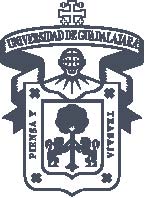 Centro Universitario de la CostaSECRETARIA ADMINISTRATIVA / COORDINACION DE PERSONAL            FORMATO PARA MOVIMIENTOS DE PLANTILLA (ALTAS –BAJAS)DATOS GENERALESATENTAMENTE"PIENSA Y TRABAJA"Puerto Vallarta, Jalisco a XX de XXXXXX del 2022. Capturó: _______________________________          Área/Puesto: Jefe de Unidad de Personal AcadémicoNota: Todo trámite debe ir con su respectiva Renuncia, Licencia y/o Incapacidad, para que sea procesado el movimiento. IMPORTANTE: El Jefe de Depto. como responsable del desempeño de las labores académicas en sus respectivas unidades, antes de ingresar el tramite deberán revisar los horarios respectivos del profesor y materias para asegurar que no exista duplicidad de horas. Lo anterior de acuerdo a lo estipulado en el Art. 66. Capítulo VIII. De los Jefes de Departamento, de la Ley Orgánica de la Universidad de Guadalajara. División:Capturado:Departamento:Autorizado:Calendario escolar:Contrato:BAJA DE PROFESOR/MATERIABAJA DE PROFESOR/MATERIABAJA DE PROFESOR/MATERIABAJA DE PROFESOR/MATERIABAJA DE PROFESOR/MATERIABAJA DE PROFESOR/MATERIABAJA DE PROFESOR/MATERIABAJA DE PROFESOR/MATERIABAJA DE PROFESOR/MATERIABAJA DE PROFESOR/MATERIABAJA DE PROFESOR/MATERIAFecha en la que se deberá aplicar el movimiento:Fecha en la que se deberá aplicar el movimiento:Fecha en la que se deberá aplicar el movimiento:Fecha en la que se deberá aplicar el movimiento:Fecha en la que se deberá aplicar el movimiento:Fecha en la que se deberá aplicar el movimiento:LicenciaturaLicenciaturaMaestríaMaestríaMaestríaDoctorado Doctorado CODIGOPROFESORPROFESORPROFESORPAGOCRNCLAVEMATERIAMATERIAH/TEORIAH/PRACTICAALTA DE PROFESOR/MATERIAALTA DE PROFESOR/MATERIAALTA DE PROFESOR/MATERIAALTA DE PROFESOR/MATERIAALTA DE PROFESOR/MATERIAALTA DE PROFESOR/MATERIAALTA DE PROFESOR/MATERIAALTA DE PROFESOR/MATERIAALTA DE PROFESOR/MATERIAALTA DE PROFESOR/MATERIAALTA DE PROFESOR/MATERIAFecha en la que se deberá aplicar el movimiento:Fecha en la que se deberá aplicar el movimiento:Fecha en la que se deberá aplicar el movimiento:Fecha en la que se deberá aplicar el movimiento:Fecha en la que se deberá aplicar el movimiento:Fecha en la que se deberá aplicar el movimiento:LicenciaturaLicenciaturaMaestríaMaestríaMaestríaDoctorado Doctorado CODIGOPROFESORPROFESORPROFESORPAGOCRNCLAVEMATERIAMATERIAH/TEORIAH/PRACTICAOBSERVACIONESSOLICITAREVISÓAUTORIZÓAGREGAR NOMBRELIC. DELIA CAROLINA CERDA JIMÉNEZMTRA. MIRZA LILIANA LAZARENO SOTELOJEFE DE DEPARTAMENTOCOORDINADORA DE PERSONALSECRETARIO ADMINISTRATIVO